                                           Sabato 28 Aprile 2018*/**/***/**** ricognizione unicaIl comitato organizzatore NON RISPONDE di eventuali furti e/o danni subiti nei parcheggi o nelle scuderie.! PARCHEGGI E SCUDERIE NON CUSTODITI !MAGGIOREISEOInizio ore  8.005 anni */ 4 anni*/ A100* / A110*/ A120* / A130 *Inizio ore  8.306 anniA seguireC 135 mistaA seguireC 140 tempoCirca ore 14.15C 130 fasi c. **A seguireC 125 fasi c.**Inizio ore 13.00C 120 tempo ***A seguireC 115 tempo ***Circa ore 15.30B 110 tempo/ B 100 tempo/ B 90 prec./ ****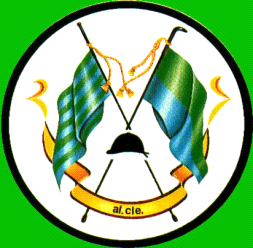 